附件共轭亚油酸、共轭亚油酸甘油酯、甘油二酯油一、共轭亚油酸二、共轭亚油酸甘油酯三、甘油二酯油中文名称共轭亚油酸共轭亚油酸英文名称Conjugated Linoleic AcidConjugated Linoleic Acid主要成分共轭亚油酸C18:2（主要为9c,11t和10t,12c异构体）共轭亚油酸C18:2（主要为9c,11t和10t,12c异构体）基本信息来源：红花籽油主要成分的结构式：9c,11t10t,12c（c顺式结构，t反式结构）分子式：C18H32O2分子量：280.44来源：红花籽油主要成分的结构式：9c,11t10t,12c（c顺式结构，t反式结构）分子式：C18H32O2分子量：280.44生产工艺简述以食品级的红花籽油为原料，通过共轭化反应将其中的亚油酸转化成共轭亚油酸。以食品级的红花籽油为原料，通过共轭化反应将其中的亚油酸转化成共轭亚油酸。食用量＜6克/天＜6克/天质量要求性状无色至淡黄色清澈、透明油状液体质量要求共轭亚油酸含量700-800 mg/g（w/w）质量要求共轭亚油酸C18:2 9c,11t和10t,12c异构体78%-84%（气相，面积百分比）质量要求油酸C18:1 9c10%-20%（气相，面积百分比）质量要求棕榈酸C16:0＜4%（气相，面积百分比）质量要求硬脂酸C18:0＜4%（气相，面积百分比）质量要求亚油酸C18:2 9c,12c＜3%（气相，面积百分比）质量要求共轭亚油酸异构体的组成共轭亚油酸异构体的组成质量要求共轭亚油酸C18:2 9c,11t异构体37.5%-42.0%（气相，面积百分比）质量要求共轭亚油酸C18:2  10t,12c异构体37.5%-42.0%（气相，面积百分比）质量要求共轭亚油酸C18:2 9c,11c和10c,12c异构体0-3.0%（气相，面积百分比）质量要求共轭亚油酸C18:2 9t,11t和10t,12t异构体＜1%（气相，面积百分比）其他需要说明的情况使用范围：1.直接食用。2.脂肪、食用油和乳化脂肪制品，但不包括婴幼儿食品。使用范围：1.直接食用。2.脂肪、食用油和乳化脂肪制品，但不包括婴幼儿食品。中文名称共轭亚油酸甘油酯共轭亚油酸甘油酯英文名称Conjugated Linoleic Acid GlyceridesConjugated Linoleic Acid Glycerides主要成分共轭亚油酸甘油三酯共轭亚油酸甘油三酯基本信息来源：红花籽油主要成分的结构式：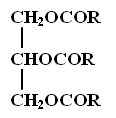 （其中R是共轭亚油酸C18:2 9c,11t或10t,12c异构体，c顺式结构，t反式结构）来源：红花籽油主要成分的结构式：（其中R是共轭亚油酸C18:2 9c,11t或10t,12c异构体，c顺式结构，t反式结构）生产工艺简述以食品级的红花籽油为原料，通过共轭化反应将其中的亚油酸转化成共轭亚油酸。然后以食品级脂肪酶为催化剂，将共轭亚油酸脂肪酸与甘油进行酯化，生成共轭亚油酸甘油酯。以食品级的红花籽油为原料，通过共轭化反应将其中的亚油酸转化成共轭亚油酸。然后以食品级脂肪酶为催化剂，将共轭亚油酸脂肪酸与甘油进行酯化，生成共轭亚油酸甘油酯。食用量＜6克/天＜6克/天质量要求性状无色至淡黄色清澈、透明油状液体质量要求共轭亚油酸甘油三酯含量77%-83%质量要求共轭亚油酸甘油二酯含量17%-23%质量要求共轭亚油酸单甘酯含量＜1%质量要求脂肪酸组成脂肪酸组成质量要求共轭亚油酸含量700-800 mg/g（w/w）质量要求共轭亚油酸C18:2 9c,11t和10t,12c异构体78%-84%（气相，面积百分比）质量要求油酸C18:1 9c10%-20%（气相，面积百分比）质量要求棕榈酸C16:0＜4%（气相，面积百分比）质量要求硬脂酸C18:0＜4%（气相，面积百分比）质量要求亚油酸C18:2 9c,12c＜3%（气相，面积百分比）质量要求共轭亚油酸异构体的组成共轭亚油酸异构体的组成质量要求共轭亚油酸C18:2 9c,11t异构体37.5%-42.0%（气相，面积百分比）质量要求共轭亚油酸C18:2 10t,12c异构体37.5%-42.0%（气相，面积百分比）质量要求共轭亚油酸C18:2 9c,11c和10c,12c异构体0-3.0%（气相，面积百分比）质量要求共轭亚油酸C18:2 9t,11t和10t,12t异构体＜1%（气相，面积百分比）其他需要说明的情况使用范围：1.直接食用。2.乳及乳制品（纯乳除外）；脂肪、食用油和乳化脂肪制品；饮料类；冷冻饮品；可可制品、巧克力和巧克力制品以及糖果；杂粮粉及其制品；即食谷物、焙烤食品、咖啡，但不包括婴幼儿食品。使用范围：1.直接食用。2.乳及乳制品（纯乳除外）；脂肪、食用油和乳化脂肪制品；饮料类；冷冻饮品；可可制品、巧克力和巧克力制品以及糖果；杂粮粉及其制品；即食谷物、焙烤食品、咖啡，但不包括婴幼儿食品。中文名称甘油二酯油甘油二酯油英文名称Diacylglycerol OilDiacylglycerol Oil主要成分甘油二酯甘油二酯基本信息来源：大豆油、菜籽油、花生油、玉米油主要成分结构式：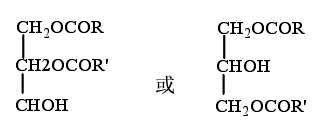 1,2-甘油二酯    1,3-甘油二酯                                  （其中COR、COR’为饱和或不饱和脂肪酰基）来源：大豆油、菜籽油、花生油、玉米油主要成分结构式：1,2-甘油二酯    1,3-甘油二酯                                  （其中COR、COR’为饱和或不饱和脂肪酰基）生产工艺简述以大豆油、菜籽油等为原料，以脂肪酶制剂、水、甘油等为主要辅料，通过脂肪酶催化，经蒸馏分离、脱色、脱臭等工艺而制成。以大豆油、菜籽油等为原料，以脂肪酶制剂、水、甘油等为主要辅料，通过脂肪酶催化，经蒸馏分离、脱色、脱臭等工艺而制成。食用量≤30克/天≤30克/天质量要求性状透明状液体质量要求甘油二酯含量≥40%质量要求甘油三酯含量≤58%质量要求单甘酯含量≤1.5%质量要求游离脂肪酸含量≤0.5%其他需要说明的情况使用范围不包括婴幼儿食品。使用范围不包括婴幼儿食品。